Do  przeglądarki wpisujemy adres :   www.office.com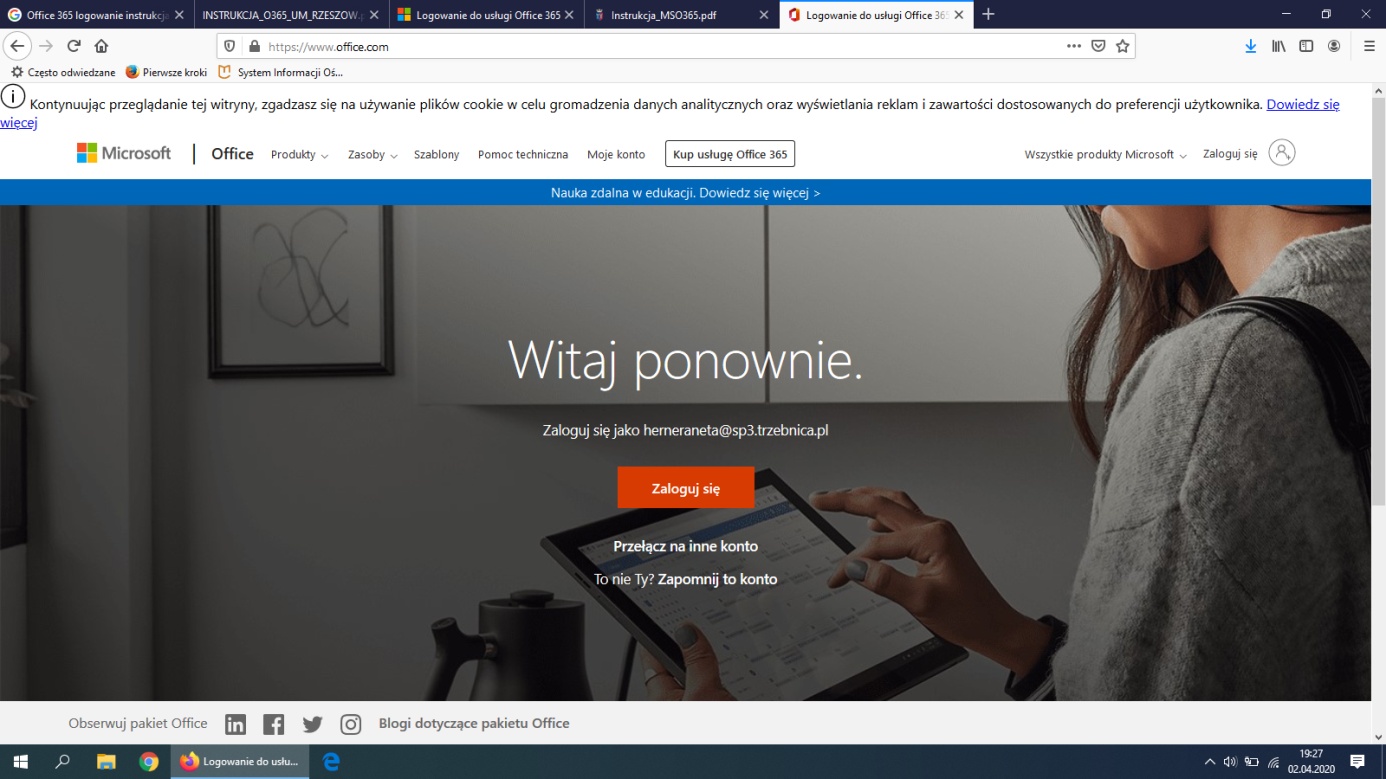 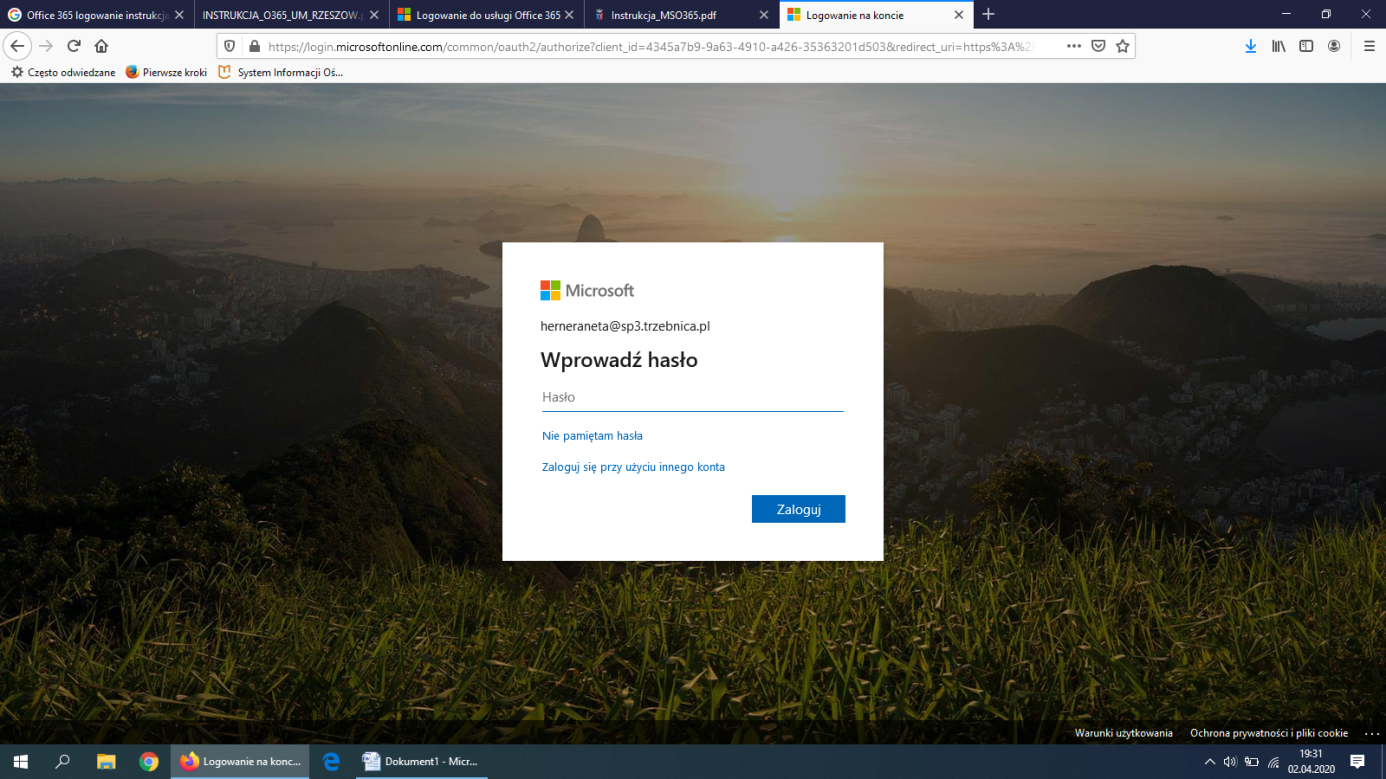 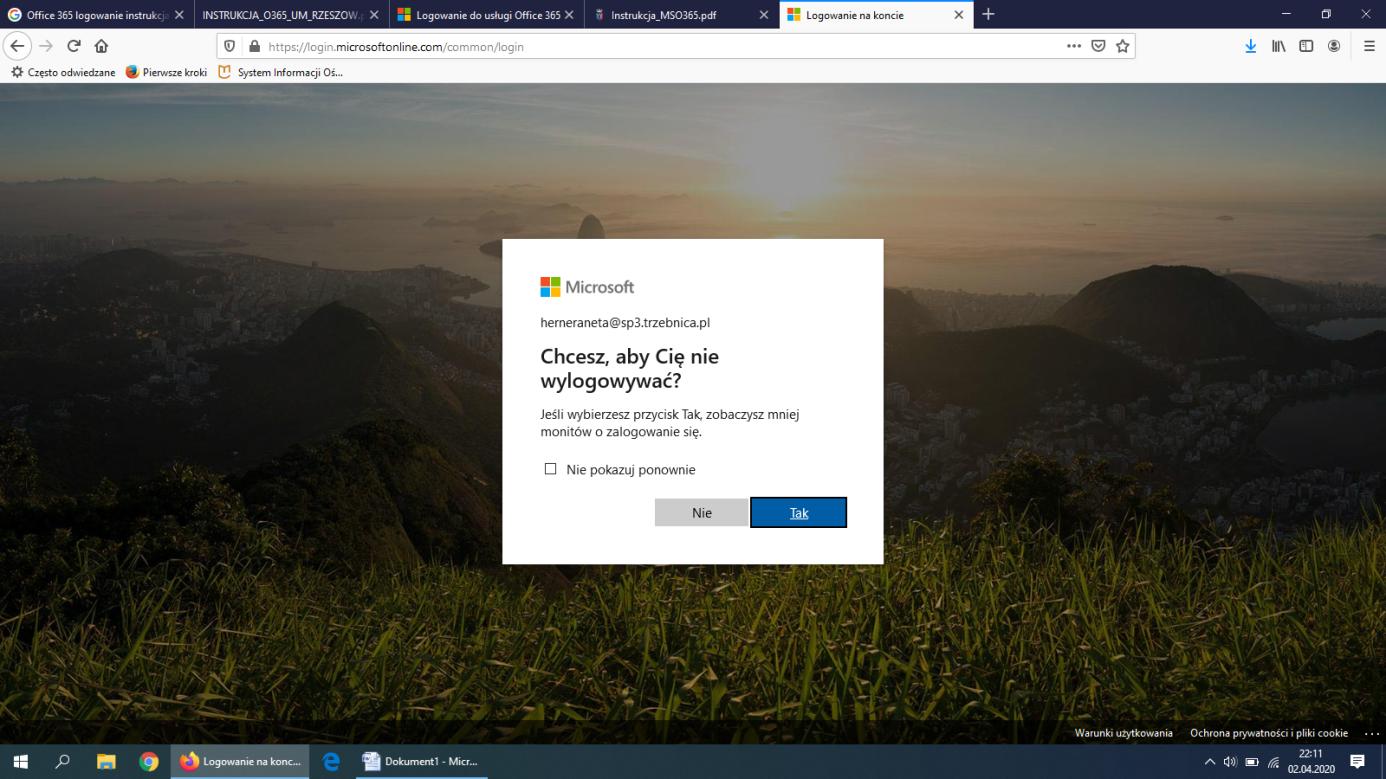 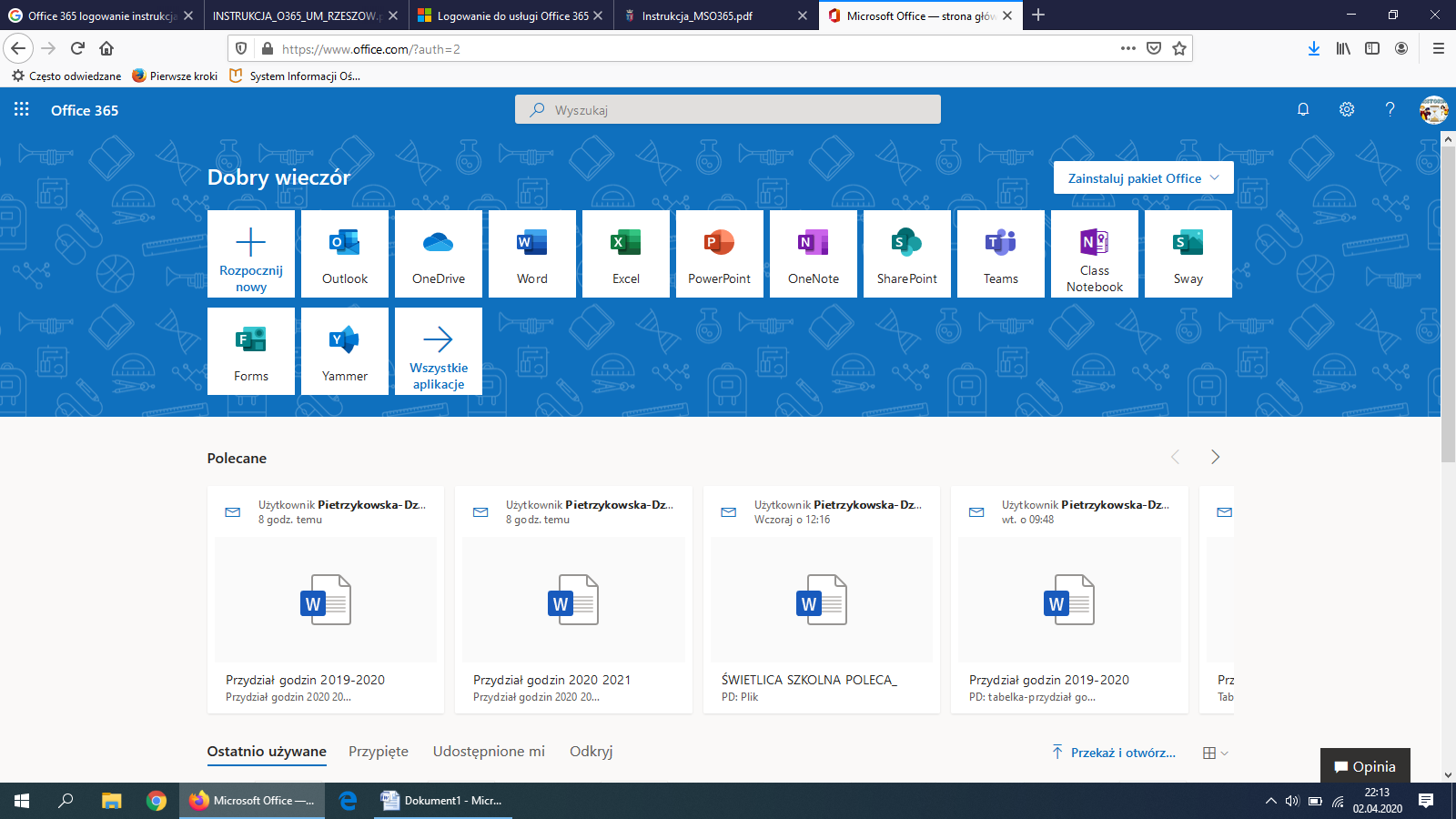 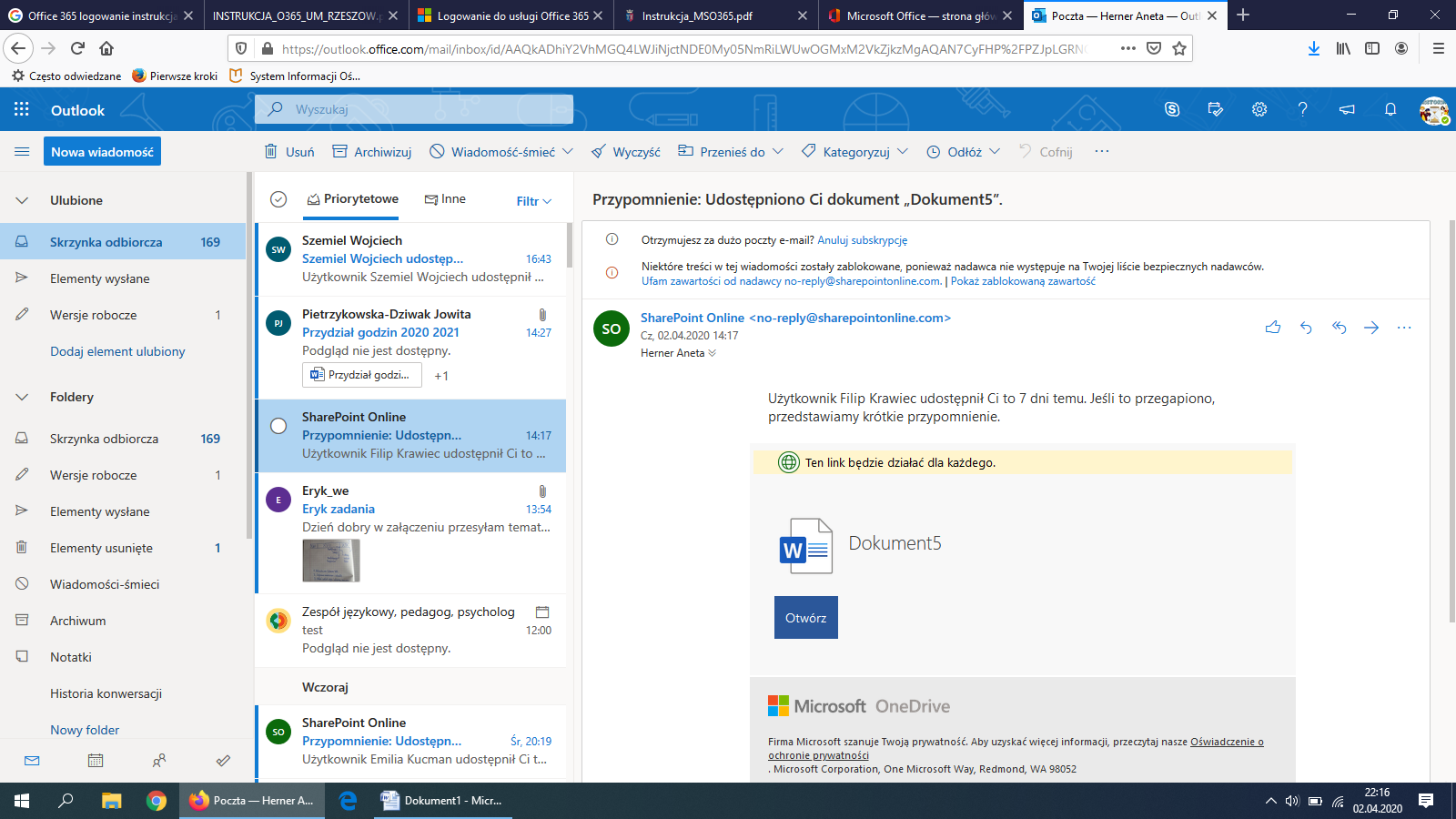 Jak znaleźć aplikację Teams w której są tworzone grupy klasowo - przedmiotowe	Lub szukamy Teams tu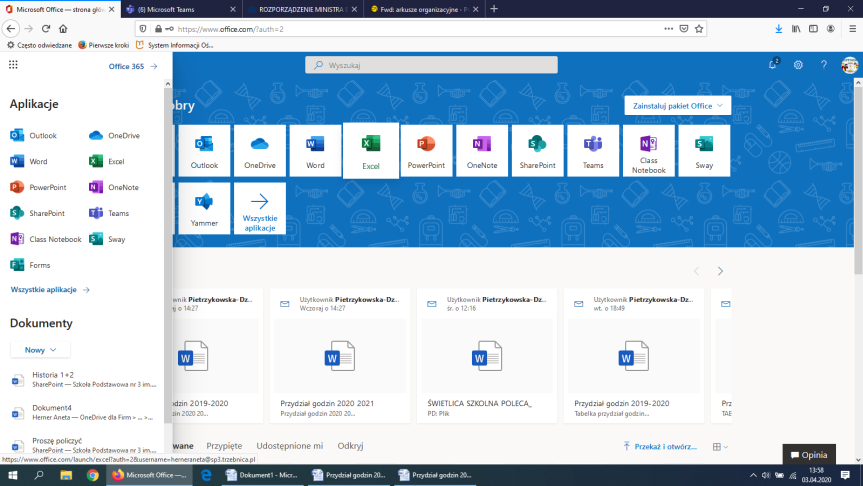 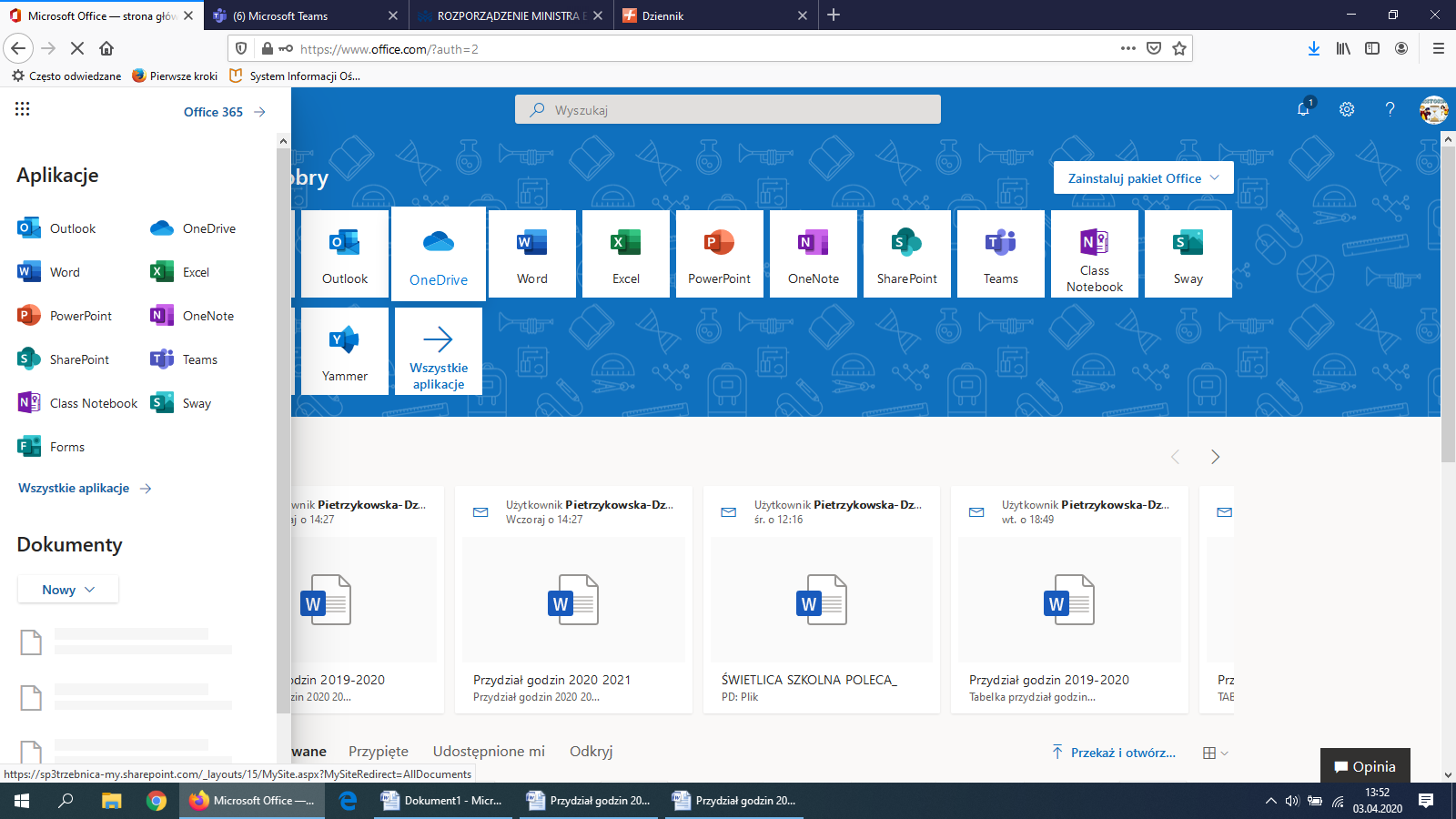 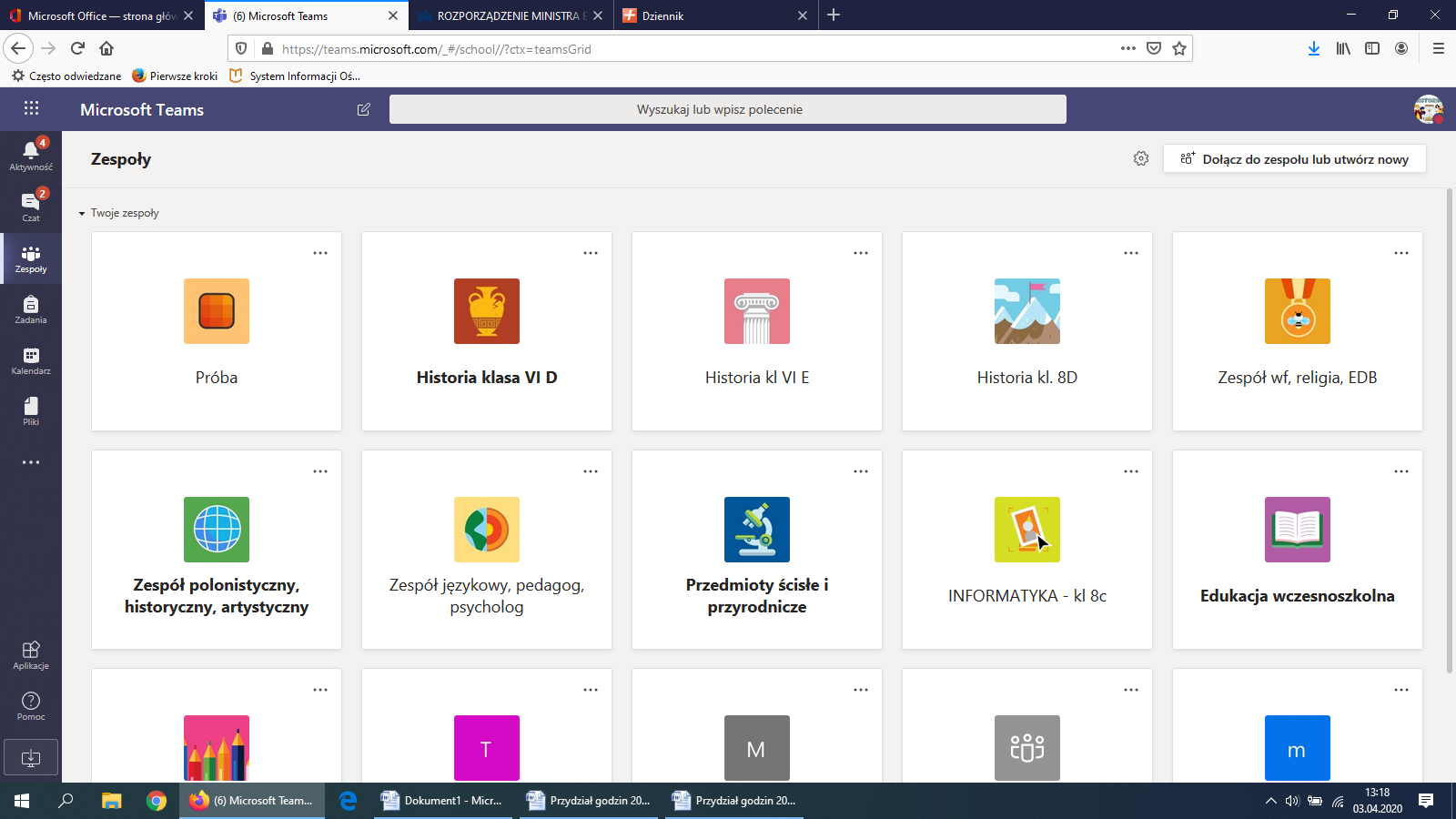 